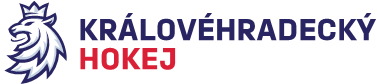 Zápis č. 6/2021-2022Ze zasedání DK – dne 12. 11. 2021 v Hradci KrálovéPřítomni:  Mgr. O. Votroubek, R. HorynaOmluven: L. KittnerSekretariát: L. Balášová1.	DK projednala přestupek hráče HC Litomyšl Filipa Zezuly č. r. 1096542004, který 	obdržel trest ve hře v utkání RLJ č. H1619 dne 5. 11. 2021 mezi družstvy HC Wikov 	Hronov – HC Litomyšl. Hráč obdržel TH za fyzické napadení protihráče se zraněním – faul 	kolenem. Faulovaný hráč utkání nedohrál. Disciplinární komise rozhodla dle DŘ ČSLH, 	s použitím písmene A, odst. 5 d) potrestat jmenovaného hráče zastavením sportovní 	činnosti na 4 mistrovská utkání a do 28. 11. 2021 včetně. Plnění ustanovení RS čl. 18 b) a 	dle SDŘ 524 stanoveno. Poplatek uhradí klub na účet KVV ČSLH.Zapsala: Lucie Balášová 